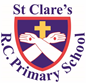 Dear Parents / Carers,This week our children in years 3,4 and 5 were treated to a production of Scrooge which emphasised the importance of being kind to others and considering the needs of others. Our Nursery children have been looking around our school environment after having read ‘Brown Bear, Brown Bear, What Do You See?’ In Reception, the children have been learning their number bonds to 10 in maths. Year 1 have planted cress seeds to see what they need to grow as part of their science topic. Year 2 have started their new history topic on the Great Fire of London and they know that it happened in the past. In Year 3, the children have been writing persuasive letters to the council asking them not to build houses on the school grounds. Year 4 have been learning about the courses of rivers in their geography topic. Year 5 have examined moon rocks from NASA to see the different minerals they are made from. Our Year 6 pupils had a workshop called ‘ Wise Old Women’ which centred on how we should treat the elderly.AssemblyThis week our assembly focused on how to can behave during Lent. The children were asked to consider whether they are more like bread or stone. Bread is nourishing, gives life and is warm like we are when we show compassion, forgiveness and understanding to others. Stone is cold, hard and can damage things like we are when we are unkind, selfish and nasty to other people. Thankfully, all the children decided that they are more like bread and as they make life better for others.Pupil CertificatesHeadteacher Awards Caritas AwardThe Caritas award this week goes to Grace b in RDB for taking care of God’s creatures. She found a worm on the tarmac and moved it to the soil where it would be more comfortable. How kind!Attendance      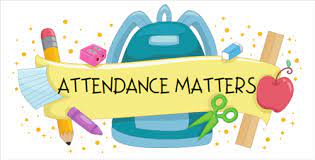 Nursery admissions September 2023If you have a child, or know of a child, who was born between 1st September 2019 and 31st August 2020 they are eligible to apply for a Nursery place for September 2023. Please come into the main office in school and fill in an application form if you want a Nursery place for this September.Millionaire ReaderThis week, we have a new millionaire reader.  Panashe in 4S has reached her first million words in her reading. Well done Panashe – enjoy spending your book voucher.Year 6 SATs weekYear 6 SATs are due to take place from Tuesday 9th May to Friday 12th May. It is vital that holidays during this period are not booked.  All Year 6 pupils will be expected to be in school every day during SATs week and on time due to the timings of the assessments. I know May seems a long way off, but it will soon be here.St Joseph Penny boxesThe season of Lent begins during our half term holidays. Lent is a season to pray, fast and give. The children have all been given St Joseph penny boxes in order to collect any loose, spare change yourself or other family members may have. The money raised will go to Caritas to support families within the local area. The boxes do not need to be returned to school until when we finish for Easter.The Big Lent WalkAs part of our Lenten actions, the mini-Clares are organising a sponsored Big Lent Walk. The aim is that all the pupils will help their class to walk 14 miles during Lent.  Jesus walked 600m from the courthouse to Golgotha where he was crucified. We are asking classes to make this walk forty times, to link to the forty days of Lent. The children will be bringing home sponsor forms and the money raised will be sent to support the work of CAFOD.Own clothes dayNext Friday, 17th March we are having an own clothes day. We are asking the children to bring in a bar of soap or a tube of toothpaste which Ged Collins will take to an orphanage in Uganda. If you are able to wrap it and put a note ‘ From your friend, name’ that would be lovely. Your support in this matter will help us fulfil one of our Lenten promises to help others in need.Upcoming dates:Tuesday 9th – 12th May – Year 6 SATs week. Monday 13th March – school photographs15th and 16th March – strike daysWednesday 29th March – parents eveningSunday 2nd April – Family Mass 10.30amWednesday 5th April – finish for Easter 1.15pmThank you for your continued support. Have a lovely weekend – hopefully it won’t be as cold as it has been this week.Mrs Howe.Pupil of the weekAchievement NRomeo for always doing the right thing and setting an amazing example to his peers Olivia W for recalling our story so well this week! RBDTommy for always following the schools rules and being a kind and friendly boyTymofiy for super number work this week.RSUriri for always trying his best in everything he does.Talia for independently writing a sentence to describe Jack from Jack and the Beanstalk.1DCurtis for being a resilient learner and not giving up when you find something tricky.Emily for working hard and concentrating on her English work this week, resulting in a beautiful set of instructions. 1GJoy for being a great role model in class this week. Delina for fantastic listening and  participation in our dance sessions. 2CLeah for being a superstar all weekMikaela for her beautiful letter formation 2OPurity for having an amazing week! She has been trying so hard and it shows!Alex K for amazing work in english using conjunctions3AIsla for always being a very kind-hearted, caring girl who looks out for othersJasmin for fantastic participation and suggestions for what should go in our persuasive letters3KArchie for a very hard working and sensible return to school after being off due to being poorly.David for some great recent work in Maths involving using scales and measuring mass in grams!4HDaniella for always supporting her table and getting full marks in her pre-unit science test.Catherine for putting 100% effort into her writing and really improving her spelling.4SZion for a fantastic attitude this week and working really well as part of a team.Panashe for becoming a millionaire reader!5GDylan for an excellent improvement to his focus and concentration in lessons. He always gets the job done and then has time to relax and read his book!Jacob D for taking pride in his presentation and neatness of his work. His books look wonderful! 5WEmmanuella for always having a positive attitude towards her work and creating a fun atmosphere in lessons.Jayden for his fantastic working in our science topic on space.6FMaisie for being an excellent example to her peers in regards to minutes read and her hardwork in lessonsSienna for doing some excellent work in arithmetic lessons and cracking long division!!6HKaiden for having lovely manners and always having a funny story to tell, and a smile on his face in class!Paris for working really hard in maths, and trying her best!6SGeorge for always having a positive attitude towards his work and putting 100% effort into everythingMason for forming brilliant, high level Alan Peat Sentences in his English work for a persuasive holiday brochure. 